Proiect cofinantat din FONDUL SOCIAL EUROPEAN 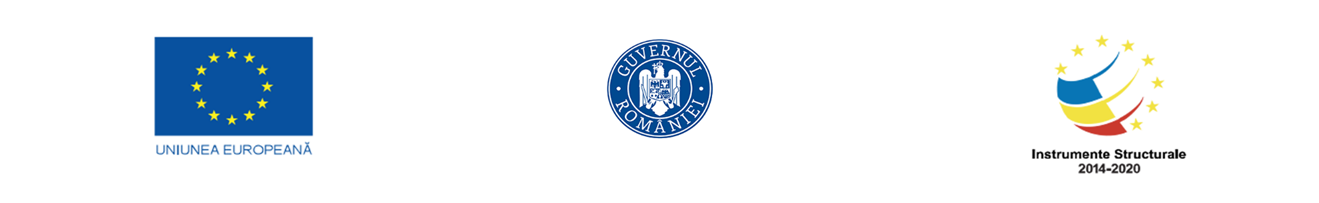 Programul Operaţional Capital Uman (POCU) 2014-2020Axa Prioritară 4: Incluziunea socială și combaterea sărăcieiObiectiv Specific 4.4: Reducerea numărului de persoane aparținând grupurilor vulnerabile prin furnizarea unor servicii sociale/medicale/socio-profesionale/de formare profesională adecvate nevoilor specificeContract POCU: 465/4/4/128038Titlu proiectului: „VENUS – ÎMPREUNĂ PENTRU O VIAȚĂ ÎN SIGURANȚĂ!Anexa 5 DECLARAȚIE PE PROPRIA RĂSPUNDERE PRIVIND EVITAREA DUBLEI FINANȚĂRISubsemnatul/a (numele, inițiala tatălui și prenumele) …………...........……………………….…. ................................................ cu domiciliul stabil în localitatea ………………………, strada ……………………., nr. …….., bl. ……., ap. ……., sc. ……….., județul …………………, telefon …………………….., email ………………………………………………., posesor/posesoare a BI/CI seria ….., nr. ……….., eliberat/ă de …………………...., CNP ………………….………...., în calitate de beneficiar/ă al proiectului “VENUS – Împreună pentru o viață în siguranță!” - POCU: 465/4/4/128038,  cofinanțat din Fondul Social European prin Programul Operațional Capital Uman 2014 – 2020,  implementat implementat de către Agenția Națională pentru Egalitatea de Șanse între Femei și Bărbați, în calitate de Beneficiar/Lider de parteneriat,  în parteneriat cu ……………………(DGASPC/DAS) cunoscând dispozițiile articolului 326 Cod Penal cu privire la falsul în declarații, declar pe proprie răspundere că, la momentul semnării acestei declarații, nu beneficiez măsuri similare finanțate prin Fondul Social European, prin Programul Operațional Capital Uman 2014-2020, sau din alte surse. Prin măsuri similare se înțelege: -  servicii sociale destinate victimelor violenței domestice, acordate printr-un proiect cu finanțare nerambursabilă.- cursuri sau programe de formare  profesională inițială sau continuă, reconversie profesională, etc. -  instrumente de sprijin (ex.  subvenții sau alte măsuri finaciare de sprijin ) acordate printr-un proiect cu finanțare nerambursabilă. Am luat la cunoștință că declarația în fals a subsemnatului(ei) atrage după sine excluderea din activitățile de care am beneficiat prin intermediul proiectului până la momentul descoperirii falsului.    Data                                                                                         Semnătura               …………..